TS 03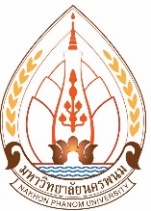 คณะศิลปศาสตร์และวิทยาศาสตร์ มหาวิทยาลัยนครพนมแบบรายงานผลการสอบเค้าโครงวิทยานิพนธ์.............................................................ชื่อ-สกุล นักศึกษา (นาย/นาง/นางสาว)............................................................รหัส.....................เบอร์โทรศัพท์.................................เป็นนักศึกษา หลักสูตร.............................................................สาขาวิชา...................................................................รุ่นที่..................ระบบ (  )  ระบบในเวลาราชการ		(  )  ระบบนอกเวลาราชการระดับ (  )  ปริญญาเอก 	 แผนการเรียน	(  ) แบบ 1.1	(  ) แบบ 1.2	(  ) แบบ 2.1	(  ) แบบ 2.2	        (  )  ปริญญาโท	แผนการเรียน	(  ) แบบ ก 1	(  ) แบบ ก 2ผลการพิจารณาของคณะกรรมการพิจารณาเค้าโครงวิทยานิพนธ์  เมื่อวันที่............เดือน..............................พ.ศ..................1.1 ชื่อเรื่อง 	(  )  เห็นชอบ	(  ) ควรปรับปรุง  ดังนี้............................................................................................................................................................................................................................................................................................................................................................................................................................................................................................................................................................1.2 เค้าโครงวิทยานิพนธ์	(  ) ไม่มีข้อเสนอแนะ	(  ) มีข้อเสนอแนะและควรปรับปรุง (ตามเอกสารแนบ)............................................................................................................................................................................................................................................................................................................................................................................................................................................................................................................................................................สรุปผลการพิจารณาของคณะกรรมการพิจารณาเค้าโครงวิทยานิพนธ์	(  )  ผ่าน	(  )  ผ่าน โดยให้แก้ไขตามข้อเสนอแนะของคณะกรรมการ	(  )  ไม่ผ่านการสอบเค้าโครงวิทยานิพนธ์		ลงชื่อ........................................................ประธานกรรมการสอบ (ผู้ทรงคุณวุฒิภายนอก) 			(...............................................) วันที่.........เดือน..............................พ.ศ.................ลงชื่อ........................................................กรรมการ (อาจารย์ประจำหลักสูตรระดับบัณฑิตศึกษา) 			(...............................................) วันที่.........เดือน..............................พ.ศ.................ลงชื่อ........................................................กรรมการ (อาจารย์ที่ปรึกษาวิทยานิพนธ์หลัก) 			(...............................................) วันที่.........เดือน..............................พ.ศ.................ลงชื่อ........................................................กรรมการและเลขานุการ (อาจารย์ที่ปรึกษาวิทยานิพนธ์ร่วม) 			(...............................................) วันที่.........เดือน..............................พ.ศ.................-2-ผลการพิจารณาของคณะกรรมการพิจารณาเค้าโครงวิทยานิพนธ์ฉบับแก้ไข (ลงนามหลังจากนักศึกษาผ่านการแก้ไขเค้าโครงฯ ภายใน 45 วัน หลังจากวันสอบ)	(  )  เห็นชอบ		(  )  ไม่เห็นชอบลงชื่อ........................................................ประธานกรรมการสอบ (ผู้ทรงคุณวุฒิภายนอก) 		 (..............................................................) วันที่.........เดือน..............................พ.ศ.................ลงชื่อ........................................................กรรมการ (อาจารย์ประจำหลักสูตร) 		(..............................................................) วันที่.........เดือน..............................พ.ศ.................ลงชื่อ........................................................กรรมการ (อาจารย์ที่ปรึกษาวิทยานิพนธ์หลัก) 		(..............................................................) วันที่.........เดือน..............................พ.ศ.................ลงชื่อ........................................................กรรมการและเลขานุการ (อาจารย์ที่ปรึกษาวิทยานิพนธ์ร่วม) 		(..............................................................) วันที่.........เดือน..............................พ.ศ.................ความเห็นของประธานหลักสูตร(  )  เห็นชอบ ผลการสอบและเค้าโครงวิทยานิพนธ์ฉบับแก้ไข(  )  ไม่เห็นชอบ ผลการสอบและเค้าโครงวิทยานิพนธ์ฉบับแก้ไข เนื่องจาก.................................................................................................................................................................................................................................................................................................................................................................................................................................................................................ลงชื่อ..............................................................ประธานหลักสูตร        				 (......................................................) ........./........../..............ความคิดเห็นของรองคณบดีฝ่ายวิชาการและบัณฑิตศึกษา(  )  ควรอนุมัติ (  )  ไม่ควรอนุมัติ เนื่องจาก..........................................................................................................................................................................................................................................................................................................................................................................................................................................................................................................................................................ลงชื่อ......................................................รองคณบดีฝ่ายวิชาการและบัณฑิตศึกษา        		      	        (......................................................) ........./........../..............-3-ความคิดเห็นของคณบดี(  )  ควรอนุมัติ ผลการสอบและเค้าโครงวิทยานิพนธ์ฉบับแก้ไขสมควรเสนออนุมัติดำเนินการทำวิทยานิพนธ์ได้(  )  ไม่ควรอนุมัติ ผลสอบและเค้าโครงวิทยานิพนธ์ฉบับแก้ไข เนื่องจาก...................................................................................................................................................................................................................................................................................          					  (อาจารย์ ดร.วรวุฒิ อินทนนท์)			   คณบดีคณะศิลปศาสตร์และวิทยาศาสตร์ มหาวิทยาลัยนครพนม			    	วันที่..............เดือน..................................พ.ศ.................ข้อเสนอแนะและปรับปรุง............................................................................................................................................................................................................................................................................................................................................................................................................................................................................................................................................................................................................................................................................................................................................................................................................................................................................................................................................................................................................................................................................................................................................................................................................................................................................................................................................................................................................................................................................................................................................................................................................................................................................................................................................................................................................................................................................................................................................................................................................................................................................................................................................................................................................................................................................................................................................................................................................................................................................................................................................................................................................................................................................................................................................................................................................................................................................................................................................................................................................................................................................................................................................................................................................................................................................................................................................................................................................................................................................................................................................................................................................................................................................................................................................................................................................................................................................................................................................................................................................................................................................................................................................................................................................................................................................................................................................................................................................................................                       ผู้บันทึก................................................................อาจารย์ที่ปรึกษาวิทยานิพนธ์หลัก(....................................................................)วันที่...........เดือน.............................พ.ศ.................